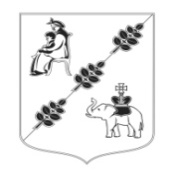 АДМИНИСТРАЦИЯ МУНИЦИПАЛЬНОГО ОБРАЗОВАНИЯКОБРИНСКОГО СЕЛЬСКОГО ПОСЕЛЕНИЯГАТЧИНСКОГО МУНИЦИПАЛЬНОГО РАЙОНАЛЕНИНГРАДСКОЙ ОБЛАСТИПОСТАНОВЛЕНИЕот 21 февраля 2018  года                                                                                          	№ 82       О внесении изменений в постановление от 26.05.2017 года № 163 «Об утверждении Административного регламента по предоставлению муниципальной услуги «Предоставление информации о форме собственности на недвижимое и движимое имущество, земельные участки, находящиеся в собственности МО Кобринского сельского поселения, включая предоставление информации об объектах недвижимого имущества, находящихся в муниципальной собственности и предназначенных для сдачи в аренду» В соответствии с Федеральным законом от 06.10.2003 № 131–ФЗ «Об общих принципах организации местного самоуправления в Российской Федерации»,  Федеральным законом от 02.03.2007 № 25-ФЗ "О муниципальной службе в Российской Федерации", Федеральным законом от 27.07.2010 № 210-ФЗ «Об организации предоставления государственных и муниципальных услуг», Уставом Муниципального образования Кобринского сельского поселения Гатчинского муниципального района Ленинградской области:ПОСТАНОВЛЯЕТ:Внести в Постановление от 26.05.2017 года № 163 «Об утверждении Административного регламента по предоставлению муниципальной услуги «Предоставление информации о форме собственности на недвижимое и движимое имущество, земельные участки, находящиеся в собственности МО Кобринского сельского поселения, включая предоставление информации об объектах недвижимого имущества, находящихся в муниципальной собственности и предназначенных для сдачи в аренду»  следующие  изменения: пункт 6.9. Приложения изложить в  следующей редакции:«6.9. По результатам досудебного (внесудебного) обжалования могут быть приняты следующие решения:- об удовлетворении жалобы, признании ее обоснованной и устранении выявленных нарушений;- об отказе в удовлетворении жалобы, признании ее необоснованной с направлением заявителю мотивированного отказа в удовлетворении жалобы.»;пункты 6.10. – 6.16. Приложения исключить.Настоящее постановление вступает в силу со дня официального опубликования в газете «Гатчинская правда. Официальный вестник», подлежит размещению на официальном сайте Кобринского сельского поселения. Контроль исполнения настоящего постановления оставляю за собой.Глава администрацииКобринского сельского поселения                                                  			Е.Д.Ухаров  